P R E S S E M I T T E I L U N G„… manchmal muss man zu ganz ungewöhnlichen Maßnahmen greifen.“* 2x 45 Min. virtueller Unterricht von Schüler*innen für Schüler*innen am 7. Mai, ab 15 Uhr, live aus dem Klimahaus Bremerhaven StreamForFuture erstmalig als Green-Education-Event #CoronaKlimaWende im außerschulischen Lernort „Das Online- Format des Schüler-Klimagipfels ist ein wichtiges Signal mitten in der Krise,“ erläutert Arne Dunker, Geschäftsführender Gesellschafter des Klimahaus Bremerhaven die virtuelle Premiere desr90 Minuten SchülerZukunftsKonferenz in Deutschlands bekanntesten Edutainment-Lernort. Am 7. Mai., 15 Uhr geht der dritte Live-Stream auf dem Kanal StreamForFuture, direkt aus dem Sende-Studio mitten im Klimahaus über mehrere Video-Mischer „on air“. Der Bremerhavener Schüler-Moderator Marcelo, 18 Jahre, der sich bereits auf dem Bremerhavener Schüler-Klimagipfel im Juli 2019 im Kinosaal des Cineplex und vor laufender TV-Kamera fachkundig profilierte, führt durchs virtuelle Programm. Unterstützt von der Bremerhavener Wirtschaftsförderung BIS, wird unter dem #CoronaKlimaWende, wissenschaftlich fundiert, von den Wissenschaftlern des Alfred-Wegener-Institutes und der Bremerhavener Hochschule geballte Forschungs- und Lösungs-Kompetenz angewendet. Schülerinnen und Schüler in ganz Deutschland ermöglicht das neue erstmalig CO2 neutrale Bildungsevent für eine nachhaltige Entwicklung, die zielorientierte fächerübergreifende Anwendung von Inhalten der MINT-Fächer . Klimaforscher Professor Peter Lemke, Senior Advisor am Alfred-Wegener-Institute unterrichtet in seinem Webinar in den ersten 45 Minuten über das Erheben der Daten zum Nachweis des physikalischen Zusammenhanges von CO2-Anteil und rasanter Temperator-Erhöhung seit der Industrialisierung. Im zweiten Teil stehen die Experten Professor Fichter und Nils Schnorrenberger, BIS Bremerhaven, den Schüler*innen Rede und Antwort, wenn es um die Machbarkeit der notwendigen Energiewende geht.  „…. manchmal muss man zu ganz ungewöhnlichen Mitteln greifen.“ Dass Arne Dunkers Statement im Interview mit Stefan Leiwen, TV- und Radio-Moderator u.a. beim WDR Fernsehen, so schnell in die Tat umgesetzt werden würde, überrascht nicht nur Klimaschutzmanager und Wissenschaftler. Die tonangebenden Schüler*innen und Studentinnen des interdisziplinär besetzten virtuellen Projektteams, welches seit dem Shutdown virtuell die „CoronaKlimaWende“ an jeden Donnerstag um 15 Uhr mit einer neuen „Online-SchülerZukunftsKonferenz“ mit neuen Talkthemen in Erinnerung läuft, erhält immer mehr Zulauf. „Die Krise als Chance“. So jedenfalls begreifen die koordinierende Projektleiterin Emelie Wilhelm, 22 Jahre, und Projektassistentin Laura Avdija, 22 Jahre, den seit dem 31.3.2020 erfolgten 180 Grad Schwenk von der offline in die Online-Welt ihrer Agentur. GetPeople, Agentur für nachhaltige Kommunikation, Veranstalter der Schüler-Klimagipfel und Klimaschulkongresse, aus Bad Salzuflen, hat die Herausforderungen der Corona-Krise angenommen. „Mit der neuen virtuellen Version der Offline-Events erreichen wir andere Zielgruppen, öffnen Türen und zeigen, dass es immer weiter geht. Die CoronaKlimaWende ist möglich. Es geht nur gemeinsam mit kompetenten Partnern. Den Grundstein legten mit flexiblen Entscheidungen länderübergreifend das AWI, Klimahaus, die BIS Wirtschaftsförderung in Bremerhaven und GetPeople, unterstützt von dem lokalen KlimaNetzwerker der lokalen KlimaNetzwerker der  EnergieAgentur.NRWEnergieAgentur.NRW„Jetzt sind wir gefordert, denn unsere Zukunft steht auf dem Spiel. Das notwendige Wissen, um die Zusammenhänge des von Menschen gemachten Klimawandels und seine Folgen für die nächsten Jahrzehnte, muss endlich alle erreichen. Jetzt wo die Wissenschaft, bedingt durch die Corona-Pandemie, jeden Politiker zum Schnellen handeln bewegt, ist der beste Moment. Die breite Öffentlichkeit reagiert geschlossen zukunftsorientiert. Es kann auch bei der größten Herausforderung der Menschheit, wissenschaftlich fundiert auf allen Ebenen so reagiert werden, dass wir eine Chance haben,“ sagt Marcelo aus Bremerhaven und ergänzt:  „Wir Schülerinnen und Schüler bringen jetzt auf unsere Arte den Stein wieder ins Rollen.“ www.streamforfuture.de @StreamForFuture auf Instagram, Facebook, YouTube Foto-Download-Link: https://www.dropbox.com/sh/78ur49lhczxxntk/AADfz2wacX6A1ID2Fpft-Fs-a?dl=0 KontaktGetPeople Agentur für nachhaltige KommunikationMarkus TenkhoffGeschäftsführerBad SalzuflenMobil: 0172 2337337Tel.: 05222 369040Email: mt@get-people.de *Interview-Newsclip, Timecode 3 Min. 04 Sec .: Statement von Arne Dunker auf dem offline Schüler-Klimagipfel am 12. Nov. 2019 auf der Bühne im Stadttheater Herford. Interviewer: Stefan Leiwen u.a. WDR-TV und Radio.Anlagen
Programm des 3. Online-SchülerZukunftsKonferenz am 7.5.2020, 15 Uhrwww.streamforfuture.de So gings los:Der Impuls für die erste virtuellen SchülerZukunftKonferenz, der virtuellen Weiterentwicklung des seit 2012 in Bremen, am Bodensee, in Herford und vielen anderen Orten sowie in Schulen bewährten offline Schüler-Klimagipfel, kam mitten in der Corona-Krise, per WhatsApp. Hanna Leifert, 16 Jahre, Schülerin des Gymnasium Horn-Bad Meinberg schrieb am 31. März:„… .Meine Nachricht kommt vielleicht etwas überraschend, aber mir liegt das Projekt (Schüler-Klimagipfel) sehr am Herzen läge. Momentan sind Veranstaltungen nicht möglich. Nichts- destotrotz möchte ich gerne weiterhin meine Unterstützung anbieten, egal mit welcher Tätigkeit.“ Original WhatsApp von Hannah Leifert, 16 J., Schülerin aus Horn-Bad Meinberg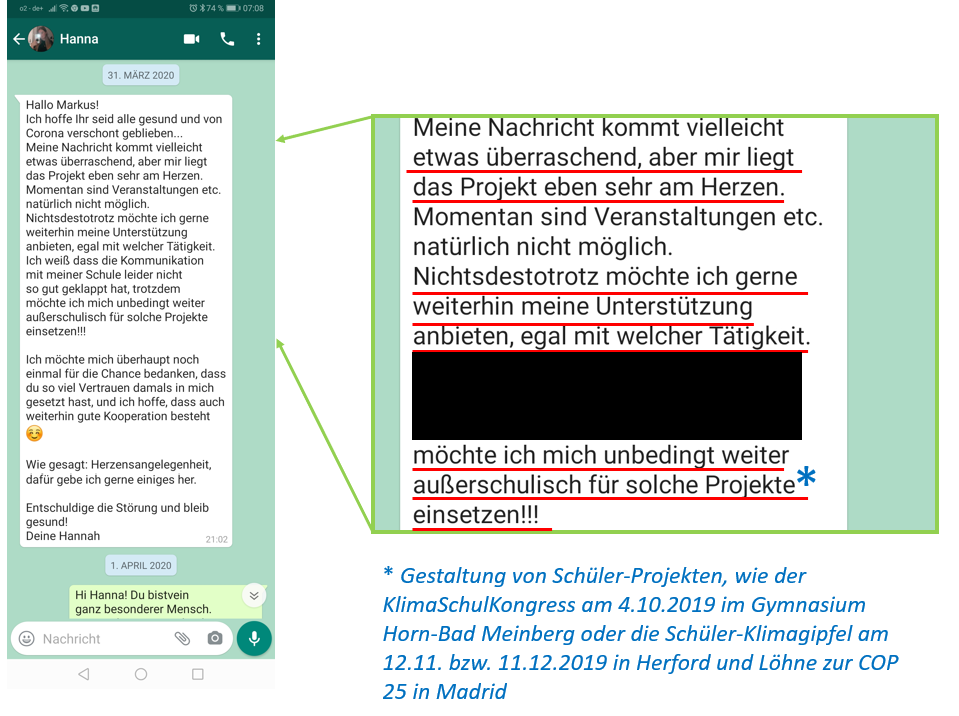 